Игры по дороге в детский сад     Дорогу в садик можно превратить в познавательную и интересную для ребенка игру -  игру, которая поможет развить его речь, внимание, мышление, воображение.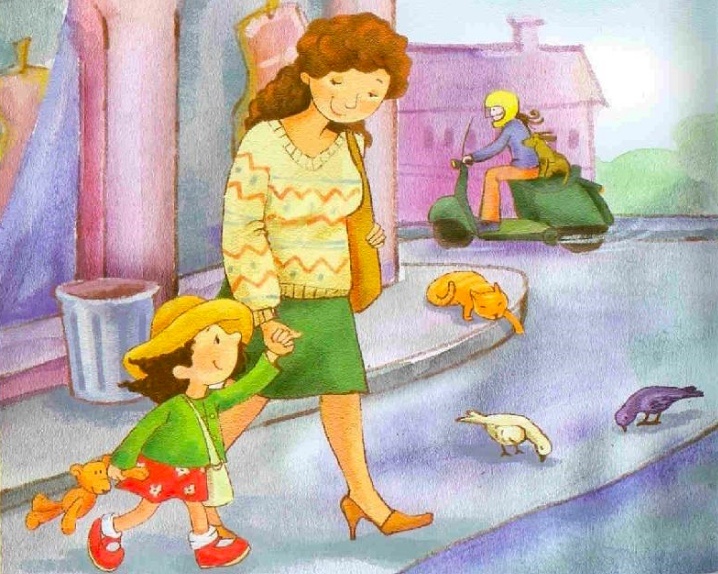      Одним из важных элементов речевых игр является смена ведущего. Сначала задание дает взрослый, а выполняет ребенок, потом ребенок придумывает задачку для взрослого, а тот послушно выполняет задание, и так далее с чередованием ролей. Возможность почувствовать себя «руководителем» игры особенно важна для становления самосознания детей, не являющихся лидерами среди ровесников.«По дороге в детский сад/домой»(развитие внимания, обогащение словарного запаса)Взрослый предлагает ребёнку называть все предметы, мимо которых он проходит, обязательно указывая, какие они: «Вот пятиэтажный кирпичный дом. У него много окон и много подъездов. Вот стоит красная машина». «Что я загадал?»(развитие мышления, представлевлений о цвете, форме и тд.)Взрослый перечисляет признаки, свойства предмета, возможнгые действия с ним: «Круглый оранжевый фрукт, из него можно сделать сок». Поменяться ролями с ребёнком.«Считаем всё!» (развитие внимания, памяти и счета)Взрослый и ребенок договариваются считать все предметы определенной категории, которые будут встречаться по дороге в детский сад. Например, легковые машины красного цвета или всех детей, идущих навстречу.«Что на что похоже» (развитие связной речи, наблюдательности, творческих способностей)Ребенку предлагается подобрать слова-сравнения:Белый снег похож на…(что? а еще на что?), дом похож на…и…, туман похож на… и…, столб похож на… и…и…Если есть возможность остановиться и подумать, то можно поискать похожее к проплывающему облаку, интересно изогнутой ветке дерева, луже или трещине на асфальте.